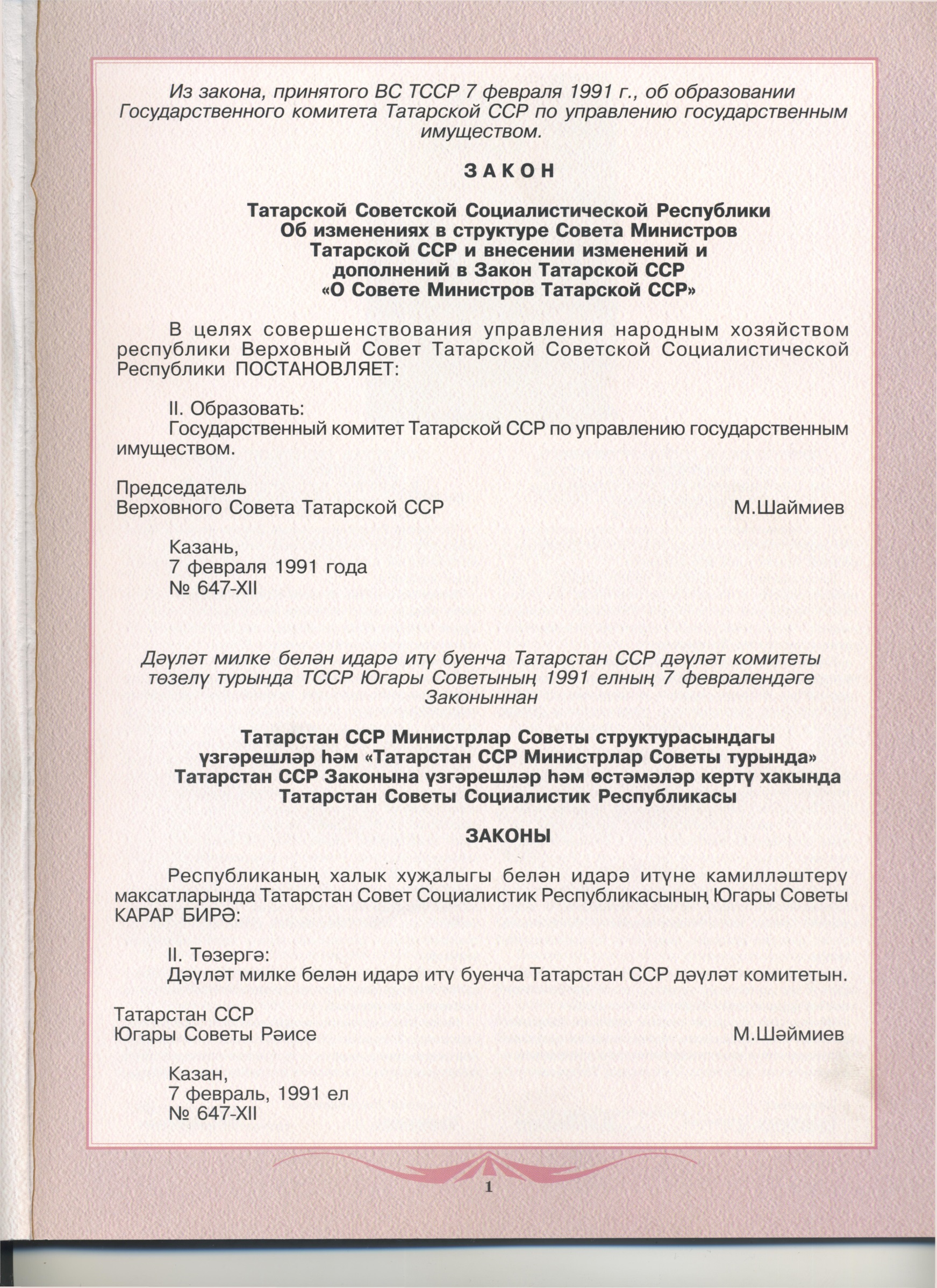 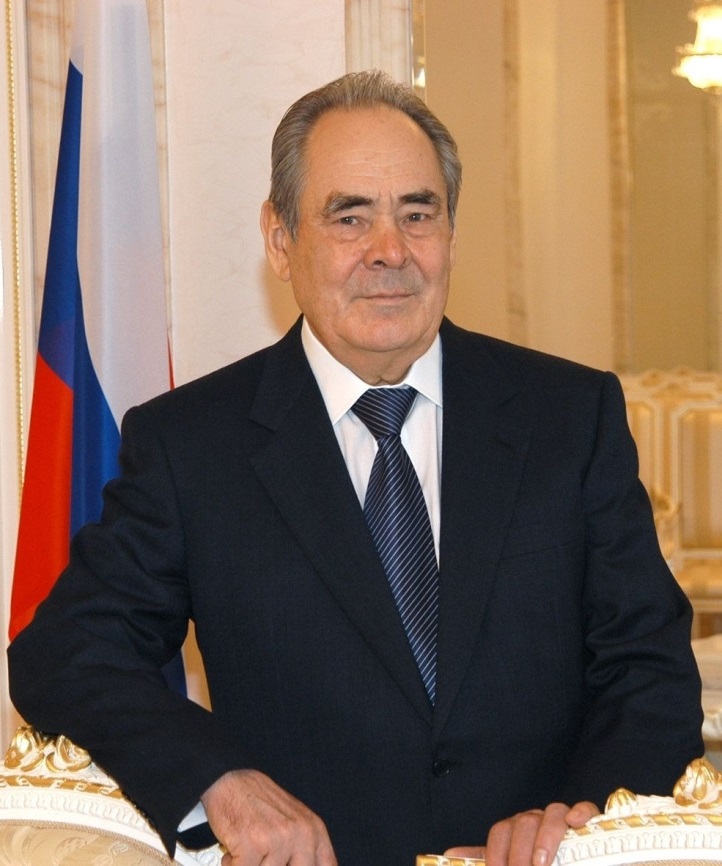 ШаймиевМинтимер Шарипович